ADIB STARKLINE STATEMENT DD 19 TO 21.08.21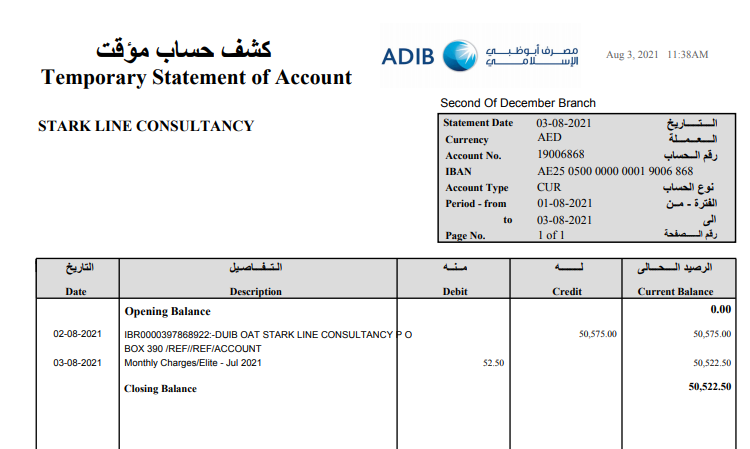 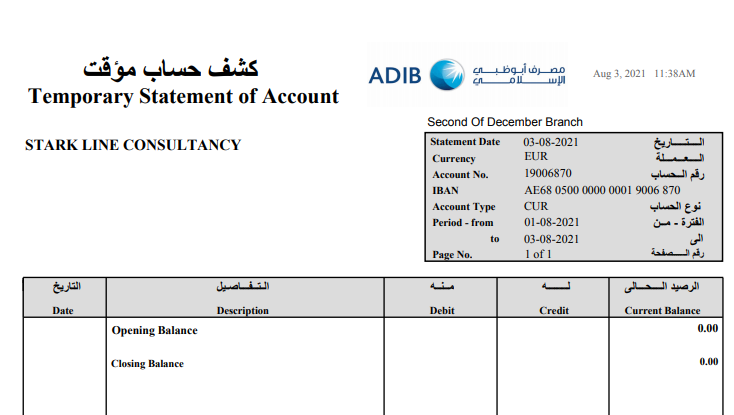 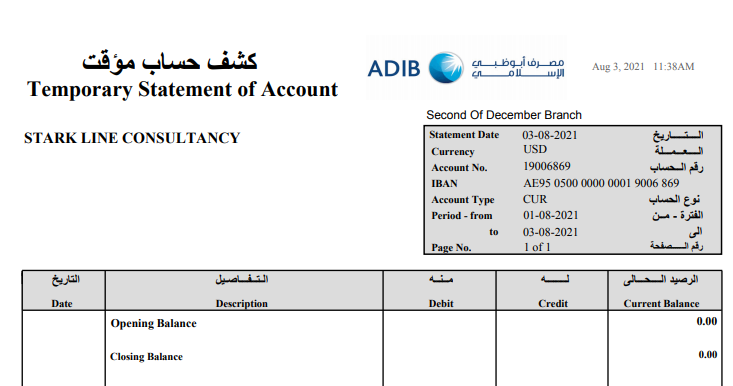 